Weekly home learning timetable EYFS and Year 1 Week beg: 04.01.2021MondayTuesdayWednesdayThursdayFridayPhonics EYFsClick-see below resourcesPhonics year 1 see below resourcesPhonics EYFsClick-see below resourcesPhonics year 1 see below resourcesPhonics EYFsClick-see below resourcesPhonics year 1 see below resources Phonics EYFsClick-see below resourcesPhonics year 1 see below resourcesYear 1 English - see below resources EYFS maths  click-see below resourcesYear 1 English and maths – see belowEYFS maths  click-see below resourcesYear 1 Maths – see belowEYFS maths  click-see below resourcesYear 1 English -see below resources EYFS maths  click-see below resourcesTake a break, have a snack!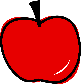 Take a break, have a snack!Take a break, have a snack!Take a break, have a snack!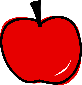  Reading or sharing a book  for 15 minutes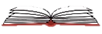 Reading or sharing a book  for 15 minutesReading or sharing a book  for 15 minutesReading or sharing a book  for 15 minutesLunch time!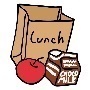 Lunch time!Lunch time!Lunch time!Project grid time. Choose an activity form-see below resourcesProject grid time. Choose an activity form-see below resourcesProject grid time. Choose an activity form-see below resourcesProject grid time. Choose an activity form-see below resources Now it’s your active hour. Get moving!Now it’s your active hour. Get moving!Now it’s your active hour. Get moving!Now it’s your active hour. Get moving!